		 ZDRAVLJE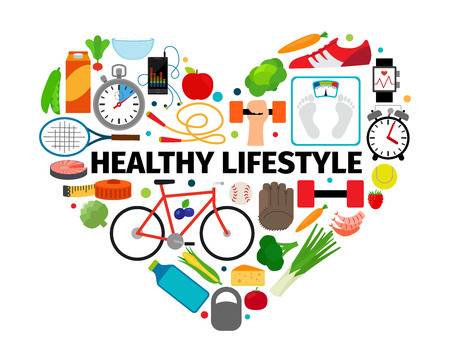 ZDRAVLJE TREBA ČUVATI.ZDRAVLJE ČUVAMO KAD: ODRŽAVAMO OSOBNU HIGIJENU (UMIVAMO SE, PEREMO ZUBE, TUŠIRAMO SE, ČEŠLJAMO, REŽEMO NOKTE  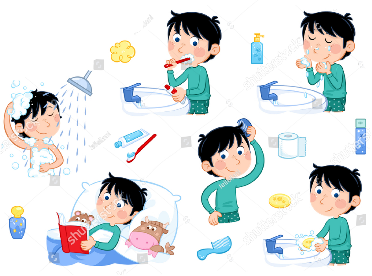 ZDRAVO JEDEMO 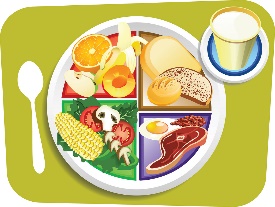 REDOVITO VJEŽBAMO  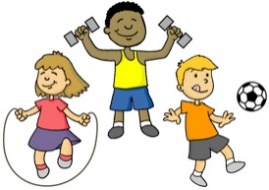 BORAVIMO NA SVJEŽEM ZRAKU 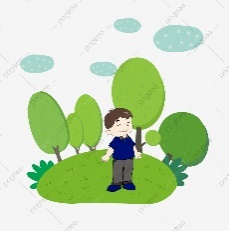 DOVOLJNO SPAVAMO 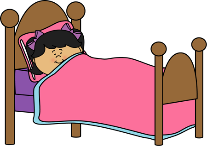 IMAMO HOBI 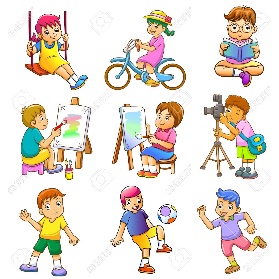 ZADATAK : ZABILJEŽI U TABLICU KAKO TI BRINEŠ O SVOM ZRAVLJU, POGLEDAJ GDJE TREBAŠ POBOLJŠATI (ONO ŠTO RADIŠ STAVI +)RADIMNE RADIM DOVOLJNOOSOBNA HIGIJENAZDRAVA PREHRANA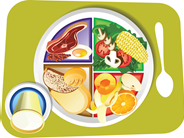 TJELOVJEŽBA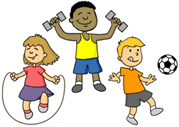 BORAVAK NA SVJEŽEM ZRAKU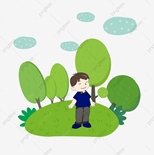 ODMOR I SPAVANJE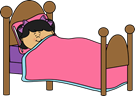 HOBI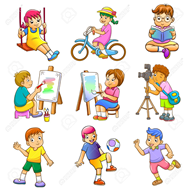 